Государственное учреждение Ярославской области « Рыбинский детский дом»Методическая разработка открытого занятия«Деньги.  История возникновения»Разработала: Чистякова Ольга Владимировна             воспитатель              1квалификационной категории             Провела: 17 марта 2021 г.г. Рыбинск2021 г.План занятия1. Тема: «Деньги.  История возникновения»2. Цель: содействие финансовому просвещению и воспитанию подростков. Задачи: Образовательные: Повысить интерес к обучению финансовой грамотности.Научить применять в жизни сформированные финансовые знания, умения, навыки.Научить детей решать логические задачи.Развивающие:Познакомить с  историей возникновения денег. Расширять кругозор.Развивать речь, внимание, логическое мышление.Воспитательные:Воспитывать любознательность в процессе познавательно – игровой деятельности.Содействовать сплочению коллектива.3. Практический этап: игры и упражнения для закрепления теоретического материала. 4. Заключительный этап: подведение итогов используется для выявления уровня осознания содержания пройденного материала, выяснить отношение к изучаемой проблеме, соединить старое знание и осмысление нового.5. Приложение: дидактический материал.Подготовительный этапЭто — средство обращения,Это — средство накопления.Средство стоимости также,Также средство платежа.Штучка невеличка,А всякому нужна (деньги).В кошелек мы их кладем,С ними в магазин идем.За них взамен хоть что бери,Кроме чести и любви (деньги).Как вы думаете, о чем мы сегодня с вами будем говорить? Правильно, о деньгах, т. е. продолжим тему финансовой грамотности. И сегодня я хочу подробнее остановиться на теме: «деньги», именно потому, что они являются основой всех финансовых понятий, операций и систем.Для начала, давайте познакомимся с историей возникновения денег.Основной этап(Презентация)Давным – давно денег совсем не существовало. 
Человек, тогда еще жил в пещерах, и  все свое 
время тратил на добывание пищи. 
Деньги этому человеку совершенно не были нужны.Но прошло много лет и люди научились делать себе из камня топоры , ножи, глиняные горшки, копья, стрелы. Пищу добывали охотой и рыбной ловлей. Племена заключали союз и стали меняться.В начале цивилизации у людей не было денег. Они обменивались друг с другом предметами - товаром. Шло время, люди догадались использовать для постоянного обмена то, что было ценного в качестве своего рода денег. Крупный рогатый скот был одной из самых ранних форм денег. Люди, которые имели много коров, считались очень богатыми.Продукты питания в древнем мире были всегда востребованы — войны, стихийные бедствия и неурожаи приводили к тому, что даже имея золото, можно было умереть от голода. Именно поэтому древние египтяне подошли к вопросу максимально прагматично, начав применять в качестве денег зерно: рожь или пшеницу. У этих денег было преимущество, потому что их можно было взвесить. Так можно было наглядно определить, кто богаче.Индейцы-ацтеки использовали какао-бобы в качестве денег. Они были очень ценными и их легко было носить с собой.Деньги в виде перьев применялись в обороте жителей некоторых островов Тихого океана. Представляли они собой тонкие красные перья длиной до 10 сантиметров, которые склеивались между собой. Использовались такие деньги для взаимных расчетов и покупках в зависимости от яркости перьев: чем ярче, тем дороже она использовалась при обмене.Самое большое распространение в южных странах в качестве денег  получили раковины каури. В них нередко просверливали отверстия, и ракушки нанизывали на шнур для удобства переноски – так  получались ожерелья-кошельки.Соль во все времена ценилась чрезвычайно высоко. Этот продукт не только придавал пище вкус и помогал делать запасы, но и использовался в ритуальных целях.  Поэтому, совсем неудивительно, что в некоторых местах планеты соль догадались применять в качестве денег.В Древней Греции стали активно  чеканить монеты – выдавливать из пластин серебра специальными штампами одинаковые кусочки. Они имели  разную форму и стоимость, т.е. на разные монеты можно было купить разное количество товара.В течение долгого времени люди искали лучшие способы для торговли товарами. Купцы и путешественники обнаружили, что металл, особенно золото и серебро, одинаково высоко  ценился в разных странах. И стали использовать его для торговли и обмена.Сначала на Руси использовали заграничные монеты, а потом стали чеканить свои – гривны. Гривну можно было разрубить на несколько частей и получить монеты меньшего достоинства. От слова «рубить» и появилось современное название РУБЛЬНо долгое время основной являлась единицей расчета оставалась копейка – маленькая серебряная монета с изображением всадника с копьем. Отсюда и ее название – КОПЕЙКА.Современные деньги.Современные деньги.Денежные приметы.Афоризмы о деньгах.Источник.Ну, что ж, перейдем от теории к практике…Практический этапТворческие задания: Игра «Разминка»Вспомним героев м /ф, где прослеживается экономическое содержание.- Какое заклинание говорил Буратино на Поле Чудес, закапывая 5 золотых? ("Крекс, фекс, пекс")- Как зовут героиню, которой посчастливилось купить товар к своим              Именинам за найденную денежку? (муха-цокотуха)- Назовите сказочный персонаж, который нес золотые яйца? (курочка Ряба)- Какое животное хотел приобрести жадный падишах и почему? (золотая антилопа)- Какие вы молодцы, все – то они знают.2. «Головоломка»Раздаётся голос: « Ой – ё – ёй! Ребята, я разобрана на части! Скорее, соберите меня, и я принесу пользу!»Ребятам выдаются конверты с разрезанной купюрой номиналом 500 рублей.3.Игра «Дорого - дешево»А теперь проверим ваши знания. Я буду говорить выражение, если вы считаете, что оно подходит под понятие «Дешево» - поднимайте зелёную карточку. Если «Дорого» - красную.•	На вес золота•	За бесценок•	По божеской цене•	Не подступиться•	Задаром•	Цена кусается•	Не по карману•	По сходной цене•	Влетит в копеечку•	За гроши- Молодцы!4. «Потребность» и «Желание»Каждый человек хочет жить хорошо, ни в чем не нуждаясь. Но, совершая покупки, многие путают понятия «Потребность» и «Желание». Без потребностей иногда невозможно жить, а  вот желания могут подождать или вообще измениться. А, какие потребности бывают? (Ответы детей). Выделяют три базовых вида человеческих потребностей: 1.Биологические или физиологические: Безопасность пищи и ее вкусовые характеристики.Комфортная внешняя температура и электромагнитный фон.Пригодная для утоления жажды чистая вода.Здоровая экология.Безопасность жизни и жилища.Сексуальная удовлетворенность.Избавление от продуктов жизнедеятельности.2.Духовные (красота, милосердие, умиротворенность, гармония, покой, искусство). Духовные потребности у каждой личности свои (в отличие от биологических) и меняются с течением времени и приобретением опыта:          Нуждаемость в получении знаний. Зрелый человек понимает, что в целях дальнейшего роста он должен постоянно учиться. Причем расширять границы уже имеющихся навыков и получать новые. Люди поступают в учебные заведения для получения дополнительного образования, ходят на курсы повышения квалификации, овладевают новыми профессиями, осваивают азы живописи и музыки.          Потребность в постоянной работе над собой, улучшении своей личности (самосовершенствование). Удовлетворяя эту потребность, мы бросаем курить, садимся на диету, избавляемся от токсичных людей и вредных эмоций. Человек размышляет о том, каким бы он хотел себя видеть через определенный отрезок времени и стремится к этому.Потребность в любви и личном счастье. Подавляющее большинство людей мечтает о наличии рядом близкого человека противоположного пола, создании стабильной семьи. Многие находится в поисках долгие годы, так сильна эта потребность.3. Социальные. Этот вид потребностей направлен на понимание своего места в социуме, связан с коллективами людей, социальной и экономической активностью.Примеры социальных потребностей:Идентификация личности. Человек позиционирует себя как часть общества с общими присущими социуму или отдельной группе чертами. В тоже время он осознает себя индивидуальной единицей с набором конкретных качеств и характеристик.Самоутверждение. Мы хотим быть довольны собой, теми действиями и поступками, которые совершаем. Также человеку важно ощущать себя значимым в обществе, пользоваться уважением и одобрением со стороны других людей.Альтруистические устремления. Человек гордится поступками, направленными на оказание помощи и содействия другим людям или живым существам. Он нуждается в том, чтобы быть нужным, полезным, даже в условиях отказа от собственных интересов.Давайте узнаем, как вы разбираетесь в этом важном финансовом вопросе. Ваша задача правильно разложить карточки с названием товара по корзинам. В одну потребности, в другую желания.ХлебМолокоКартошкаМясоХолодильникТелевизорТелефонГречаВелосипедКомпьютерМашинаДухиПутевка к морюТренажер- Хорошо, с этим заданием вы справились.5. «Логические задачки»- Ольга и Светлана пошли в кино. Билет стоит 150 рублей.Оля расплатилась двумя 100-рублевыми банкнотами, Светлана– одной номиналом в 500 рублей. Какую сумму каждая из нихполучила на сдачу? 
 - Катя и Алексей задумались, откуда в семье берутся деньги и сколько их. Папа сказал, что зарабатывает в день 800 рублей, мама – 600 рублей, пенсия дедушки – 12600 рублей в месяц и пенсия бабушки – 11890 рублей в месяц, стипендия старшего брата 1 125 рублей в месяц. Помоги ребятам вычислить месячный доход семьи в этом месяце.Подсказка: не забудь, что в месяце рабочих дней меньше, чем календарных.- Вася одолжил Коле 1 000 рублей, а тот их потерял. Потом Коля занял у Миши 500 рублей, купил на них черешни на 300 рублей, 100 рублей вернул Васе, а ещё 100 — Мише. Получается, что Коля потратил 300 рублей и должен Мише с Васей 1 300 рублей. В сумме это 1 600 рублей. Откуда взялась лишняя сотня? (Как мы уже знаем, в условии задачи есть ошибка. Нельзя прибавлять потраченные деньги к долгу, потому что они уже в него включены. Коля задолжал 1 300 рублей. 1 000 из них от потерял, 300 потратил, а 200 уже отдал назад. 1 000 + 300 + 200 = 1 500 рублей. Лишней сотни нет).6. «Блиц – опрос»Я буду поочередно задавать командам вопросы, а вы должны быстро дать правильный ответ.1.	Что делает с рублем копейка? (бережёт)2.	Что известная пословица предлагает вместо 100 рублей? (друзей)3.	Какое животное всегда как при деньгах? (поросенок)4.	Какой любимый вами продукт из картофеля в пакете продается по цене 1 кг за картошку? (чипсы)5.	За что не берут денег? (спрос)6.	Как называется украшение из монеток? (монисто)7.	Как называется вещь, куда кладут монетки для накоплений? (копилка)8.	Какие деньги выдают выдают вам каждый месяц? (карманные)- Общаться можно по-разному. Как называется общение без помощи слов? (невербальным) – это 3 секрет общения.  (При помощи жестов).В следующей нашей игре вы сами попробуете общаться друг с другом невербально.7. Игра «Своя игра»Заключительный этапИтак, что же такое деньги? Деньги — это особый вид универсального продукта, используемого в качестве всеобщего эквивалента, посредством которого выражается стоимость всех других товаров.И свое занятие я хочу закончить афоризмом: «Деньги не портят людей, они лишь показывают какой человек на самом деле». Я желаю вам всегда оставаться людьми. Спасибо за работу!Приложение 1ПрезентацияПриложение 2ХлебМолокоКартошкаМясоХолодильникТелевизорТелефонГречаВелосипедКомпьютерМашинаДухиПутевка к морюТренажерПриложение 3Презентация «Своя игра» - (история денег)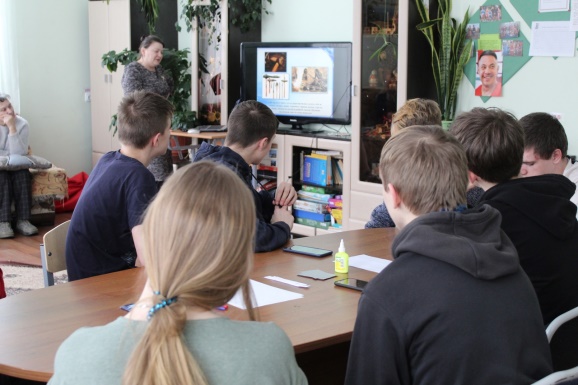 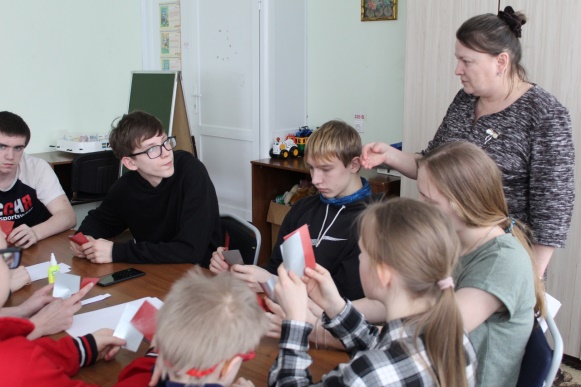 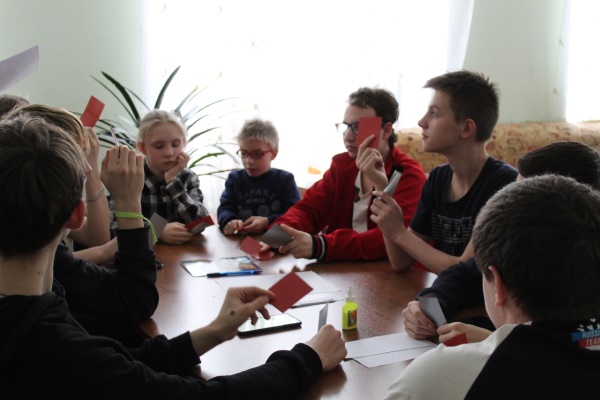 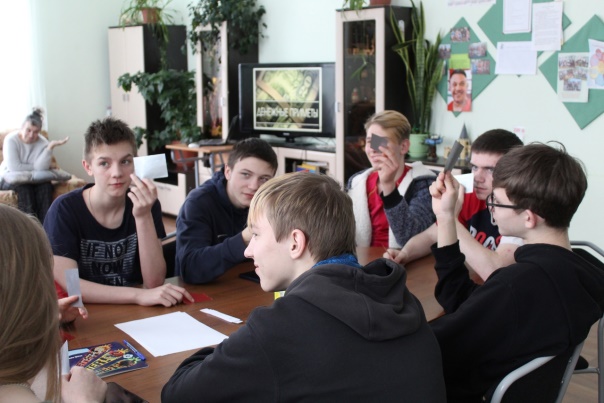 